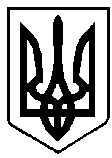 ВАРАСЬКА МІСЬКА РАДАВИКОНАВЧИЙ КОМІТЕТВАРАСЬКОЇ МІСЬКОЇ РАДИР І Ш Е Н Н Я01 червня 2022 року							№ 167-РВ-22З метою забезпечення стабільного функціонування теплових господарств, об’єктів житлово-комунального господарства та соціальної сфери Вараської міської територіальної громади в осінньо-зимовий період 2022 – 2023 року, на виконання розпорядження Рівненської обласної військової адміністрації від 04 травня 2022 №76 , відповідно до спільного наказу Міністерства палива та енергетики України та Міністерства з питань житлово-комунального господарства від 10 грудня 2008 №620/378, враховуючи закони України «Про теплопостачання», «Про житлово-комунальні послуги», керуючись підпунктом 1 пункту «а» частини першої статті 30  Закону України «Про місцеве самоврядування в Україні», виконавчий комітет міської радиВ И Р І Ш И В:	1. Затвердити:	1.1. Заходи з підготовки теплових господарств, об’єктів житлово-комунального господарства та соціальної сфери Вараської міської територіальної громади  до роботи в осінньо-зимовий період 2022-2023 року, згідно з додатком 1 №4310-ПЛ-05-22.	1.2. Склад робочої групи з підготовки теплових господарств, об’єктів житлово-комунального господарства та соціальної сфери Вараської міської територіальної громади  до роботи в осінньо-зимовий період 2022-2023 року, згідно з додатком 2 №4310-КО-06. 2. Відповідальним виконавцям інформацію про хід виконання даного рішення подавати департаменту житлово-комунального господарства, майна та будівництва виконавчого комітету Вараської міської ради у встановлені терміни, згідно з додатком 1.	3. Контроль за виконанням рішення покласти на  заступника міського голови з питань діяльності виконавчих органів ради Ігоря ВОСКОБОЙНИКА .Міський голова								Олександр МЕНЗУЛПро підготовку теплових господарств, об’єктів житлово-комунального господарства та соціальної сфери Вараської міської територіальної громади до роботи в осінньо-зимовий період 2022 – 2023 року